	05.03.2021 года в Ветке прошел слёт передовиков на котором удостоены наград лучшие коллективы и труженики района	Теплые слова благодарности за труд адресовал труженикам района председатель Ветковского райисполкома Силивончик Павел Александрович пожелал всем крепкого здоровья, благополучия, новых творческих побед, добра и мира семьям.	Самые приятные и запоминающиеся моменты праздничной встречи — это награждение. Отличительная награда как символ высоких трудовых достижений. По традиции на праздничную сцену поочередно поднимались все победители районного соревнования в различных отраслях и сферах деятельности.	Победитель в номинации «Лучший по профессии»- «Лучший работник эпидемиологической службы» – Шаповалова Наталья Валерьевна, инструктор-дезинфектор отдела эпидемиологии государственного учреждения «Ветковский районный центр гигиены и эпидемиологии».	Еще один передовик за 2020г.Ветковского районного ЦГЭ: помощник врача-эпидемиолога Журова Лариса Александровна.	Поздравляем победителей!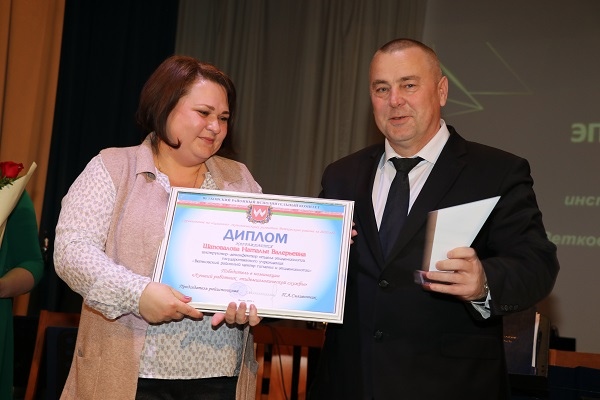 